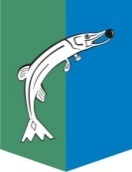 АДМИНИСТРАЦИЯСЕЛЬСКОГО ПОСЕЛЕНИЯ НИЖНЕСОРТЫМСКИЙСургутского районаХанты – Мансийского автономного округа - ЮгрыПОСТАНОВЛЕНИЕ «10» июня 2020 года                                                                                        №187 п. НижнесортымскийО внесении изменений в постановлениеадминистрации сельского поселенияНижнесортымский от 09.04.2015 № 107В соответствии с Федеральным законом от 28.12.2013 №443-ФЗ «О федеральной информационной адресной системе и о внесении изменений в федеральный закон «Об общих принципах организации местного самоуправления в Российской Федерации»:1. Внести в  постановление администрации сельского поселения Нижнесортымский от 09.04.2015 № 107 «Об утверждении Правил о порядке присвоения, изменения и аннулирования адресов на территории сельского поселения Нижнесортымский» следующие изменения:1.1. В пункте 5 слова «Федичкина О.Н.» заменить словами «Волошину Е.А.».1.2. Пункт 2.7.  раздела 2 приложении к постановлению исключить.  1.3. В пункте 2.21.  раздела 2 приложении к постановлению слова  «Присвоение адресов объектам адресации, изменение, аннулирование адресов, присвоение наименований элементам улично-дорожной сети (за исключением автомобильных дорог федерального значения, автомобильных дорог регионального и межмуниципального значения, местного значения муниципального района), наименований элементам планировочной структуры в границах поселения, изменение, аннулирование таких наименований, размещение информации в государственном адресном реестре», заменить словами «Присвоение объекту адресации адреса, аннулирование его адреса».2. Обнародовать настоящее постановление и разместить на официальном сайте администрации сельского поселения Нижнесортымский.3. Настоящее постановление вступает в силу после его официального обнародования.Глава поселения		                                                                      	П.В. Рымарев